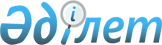 Об установлении карантина на территории Маржанкульского сельского округа
					
			Утративший силу
			
			
		
					Постановление акимата Осакаровского района Карагандинской области от 4 июня 2014 года № 37/01. Зарегистрировано Департаментом юстиции Карагандинской области 18 июня 2014 года № 2664. Утратило силу постановлением акимата Осакаровского района Карагандинской области от 8 июля 2014 года № 46/02      Сноска. Утратило силу постановлением акимата Осакаровского района Карагандинской области от 08.07.2014 № 46/02.

      В соответствии с подпунктом 9) пункта 2 статьи 10 Закона Республики Казахстан от 10 июля 2002 года "О ветеринарии", подпунктом 18) пункта 1 статьи 31 Закона Республики Казахстан от 23 января 2001 года "О местном государственном управлении и самоуправлении в Республике Казахстан" и постановлением Правительства Республики Казахстан от 28 апреля 2003 года № 407 "Об утверждении нормативных правовых актов в области ветеринарии", акимат района ПОСТАНОВЛЯЕТ:



      1. В связи с возникновением Ньюкаслской болезни среди птиц, установить карантин на территории Маржанкульского сельского округа.



      2. Государственному учреждению "Отдел сельского хозяйства и ветеринарии Осакаровского района" в целях недопущения распространения заразного заболевания птиц, достижения ветеринарно-санитарного благополучия в эпизоотическом очаге и неблагополучном пункте, провести необходимые ветеринарные мероприятия, установленные статьей 26 Закона Республики Казахстан от 10 июля 2002 года "О ветеринарии".



      3. Рекомендовать руководителю государственного учреждения "Осакаровская районная территориальная инспекция Комитета ветеринарного контроля и надзора Министерства сельского хозяйства Республики Казахстан" Бейсенбекову Муратбеку Жакипбаевичу (по согласованию) обеспечить выполнение мероприятий по карантину, предусмотренных статьей 26 Закона Республики Казахстан от 10 июля 2002 года "О ветеринарии".



      4. Контроль за выполнением данного постановления возложить на заместителя акима района Молдабаева Асылбека Сериковича.



      5. Настоящее постановление вводится в действие со дня его первого официального опубликования.      Аким Осакаровского района                  С. Аймаков      СОГЛАСОВАНО      Руководитель государственного учреждения

      "Осакаровская районная

      территориальная инспекция

      Комитета ветеринарного контроля

      и надзора Министерства сельского хозяйства

      Республики Казахстан"                      М. Бейсенбеков

      4 июня 2014 года
					© 2012. РГП на ПХВ «Институт законодательства и правовой информации Республики Казахстан» Министерства юстиции Республики Казахстан
				